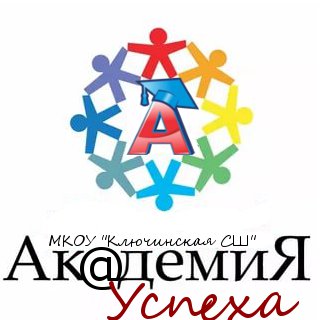 Состав Ученического советаПрезидент: Толбанова ДарьяЧлены совета: Сорокина Валентина                          Рыбьянова Дарья                          Точилин Егор                           Панкова София